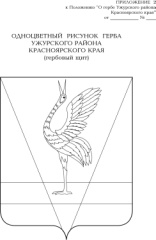 АДМИНИСТРАЦИЯ УЖУРСКОГО РАЙОНАКРАСНОЯРСКОГО КРАЯ                                               ПОСТАНОВЛЕНИЕ25.01.2023                                              г. Ужур                                                 № 39О внесении изменений в постановление администрации Ужурского района от 30.09.2013 № 858 «Об утверждении положения об оплате труда работников администрации Ужурского района и ее структурных подразделений, не являющихся лицами, замещающими муниципальные должности, и муниципальными служащими»                                                         В  соответствии с Законом Красноярского края от 20.09.2013  № 5-1518  «О внесении изменений в Закон края «О новых системах оплаты труда работников краевых государственных бюджетных и казенных учреждений» и признании утратившими силу отдельных законов края»,   статьей 19 Устава Ужурского  района, ПОСТАНОВЛЯЮ: 1. Внести в постановление  администрации Ужурского района от 30.09.2013 № 858 «Об утверждении Положения об оплате труда работников администрации Ужурского района и ее структурных подразделений, не являющихся лицами, замещающими муниципальные должности, и муниципальными служащими» следующее изменение:- в преамбуле постановления наименование Закона Красноярского края  от 29.10.2009 № 9-3864 изложить в следующей редакции: «О системах оплаты труда работников краевых государственных учреждений».  2. Постановление вступает в силу в день, следующий за днем его официального опубликования в специальном выпуске газеты «Сибирский хлебороб»И.о. главы  района                                                                           Ю.П. Казанцев